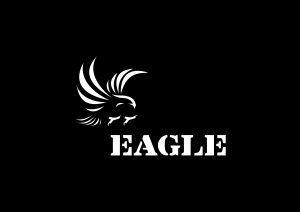 RAPPORT SEPTEMBRE 20191. Points principaux			2. Investigations			3. Opérations4. Legal	5. Média6. Relations extérieures7. Management1. Points principauxLes points durant ce mois de Septembre se sont articulés comme suite :  Des missions d’investigation ont été menées avec le débouchement sur une opération d’arrestation menée dans le district d’Abidjan où deux trafiquants opérant dans le commerce illégal de l’ivoire furent appréhendés avec succès. Côté relations extérieures, elles ont été accentuées et les recrutements planifiés ont lieu tout au long du mois suite aux affiches d’offres d’emploi pour enquêteur.2. Investigations37 enquêtes bien quadrillées ont été réalisées sur le terrain durant le mois d’août 2019. Ce, dans une 9 régions et dans 23 communes du pays, 14 trafiquants ciblés. Les enquêtes ont débouché sur une opération d’arrestation où 2 trafiquants d’ivoire ont été mis aux arrêts à Abidjan.Tableau des enquêtes3. OpérationsTableau des OpérationsDurant ce mois-ci, d’excellentes pistes ont été pistées par l’équipe d’enquêteurs de manière acharnée débouchant sur une opération d’arrestation à Abidjan. Deux trafiquants d’ivoire ont été appréhendés et conduits au parquet où ils devront répondre de leurs actes.4. LegalAvec le département juridique dans ce mois-ci, les juristes ont pris part à plusieurs rencontres avec l’UCT et le MINEF pour l’avant et post opérations concernant l’arrestation des deux trafiquants d’ivoire. Ils ont été rencontrés le Procureur pour le reste des procédures après déferrement des trafiquants arrêtés. 5. MediaSuite aux opérations d’arrestation du 29 août dernier où un couple opérant dans le trafic des écailles, et celle du 12 septembre où également deux trafiquants d’ivoire ont été appréhendés ; le département média a produit deux articles avec effets dissuasifs dans la presse nationale. Pour cette opération, 35 et 37 publications ont été respectivement publiées dont voici les détails dans le tableau ci-après.Tableau des Médiashttps://www.jda.ci/news/societe-societe-15201-trafic-despces-protges-prs-de-150-kg-dcailles-de-pangolin-saisis-auprs-dun-couple-prsum-trafiquant?fbclid=IwAR1BWl_yNc-T6lxUgjg8Sv9QeGXW25x5UV2qSf6EgIPJULA48CzwlwEkCO4https://www.lexpressionci.com/cote-divoirearrestation-dun-couple-pour-trafic-de-150-kg-decailles-de-pangolin?fbclid=IwAR3xetNo0MIDKyOqAgv5lVUSDJC7qU2Ah4jhtZX6n2f91gKHTzDDiIG6A0shttp://newsabidjan.net/trafic-despeces-protegees-pres-de-150-kg-decailles-de-pangolin-saisis-aupres-dun-couple-presume-trafiquant/?fbclid=IwAR30GG8yhkbc7kQ97Geq56ujeXxv6auxu6QIu1HJjA-8KKBmNZMAaoc7snkhttps://www.ledebativoirien.net/2019/09/09/trafic-despeces-protegees-a-agboville-un-couple-presume-trafiquant-saisi-avec-pres-de-150-kg-decailles-de-pangolin/?fbclid=IwAR0WeLMslZzoR9DazTH0bwpSZOMT466qmKtPgwqeRXC79xS-Ir-W6UJhf7khttp://www.ivoirematin.com/news/Faits%20Divers/trafic-d-rsquo-especes-protegees-pres-de_n_58029.html?fbclid=IwAR3zyazY27DEa2vFvjF2u0-uZT_SN7S8CuayL9pNbel8CTuc1YTrgJUBS-Mhttps://www.koaci.com/article/2019/09/09/cote-divoire/environement/cote-divoire-pres-de-150-kg-decailles-de-pangolin-saisis-aupres-dun-collaborateur-du-ministere-des-ressources-animales-et-halieutiques_134651.htmlhttps://www.fratmat.info/index.php/societe/trafic-d-especes-proteges-pres-de-150-kg-d-ecailles-de-pangolin-saisis-sur-de-presumes-trafiquantshttps://news.abidjan.net/h/663016.htmlhttps://www.dropbox.com/s/nc2asd6q1yr1les/AIP%20SEPT%2019.pdf?dl=0http://www.nouchi.com/diapazon/faits-divers/item/4744-trafic-d%E2%80%99esp%C3%A8ces-prot%C3%A9g%C3%A9s-pr%C3%A8s-de-150-kg-d%E2%80%99%C3%A9cailles-de-pangolin-saisis-sur-de-pr%C3%A9sum%C3%A9s-trafiquants.htmlhttp://eburnietoday.com/pres-de-150-kg-decailles-de-pangolin-saisis-aupres-dun-couple-presume-de-trafiquants/?fbclid=IwAR2U7s4PQTV6MZQwX_SAQhOtfUxyMBFG7A7OL5lgvWEcqRbgST7DHKnWypAhttps://signalinfos.com/2019/09/16/projet-eagle-cote-divoire-trafic-despeces-proteges-pres-de-150-kg-decailles-de-pangolin-saisis-aupres-dun-couple/https://www.dropbox.com/s/g97b9ganbd55z26/Presse%20ecrite%2019%2009%2011%20%20p8%20%20Le%20Quotidien.jpeg?dl=0https://www.dropbox.com/s/tvi5v50sjkzvs9t/Presse%20ecrite%2019%2009%2011%20p6%20%20Le%20Jour%20Plus.jpg?dl=0https://www.dropbox.com/s/dwnx293o6yl4fcb/New%20flash%2019%2009%2009%20Journal%2012H30%20Radio%20Arc%20en%20Ciel.mp3?dl=0https://www.dropbox.com/s/j59truk56kq56j0/New%20flash%2019%2009%2009%20Flash%2014H30%20Radio%20Arc%20en%20Ciel.mp3?dl=0https://www.dropbox.com/s/zlf1uu2n7h0dr7f/New%20flash%2019%2009%2009%20Flash%2016H30%20Radio%20Arc%20en%20Ciel.mp3?dl=0https://www.dropbox.com/s/rdqsrycica7jnjt/New%20flash%2019%2009%2009%20Flash%2010H%20Radio%20Istc%20Fm.mp3?dl=0https://www.dropbox.com/s/aqc6pksbxojfjy0/New%20flash%2019%2009%2009%20Flash%2012H%20Radio%20Istc%20Fm.mp3?dl=0https://www.dropbox.com/s/tbedaxm8vv6b0tb/New%20flash%2019%2009%2010%20Flash%2008H%20Radio%20Amiti%C3%A9%20fm.mp3?dl=0https://www.dropbox.com/s/lge3rc4ze08tszq/New%20flash%2019%2009%2010%20Journal%2012H%20Radio%20Amiti%C3%A9%20fm.mp3?dl=0https://www.dropbox.com/s/u28cdrqt5obq5mq/New%20flash%2019%2009%2010%20Flash%2014H%20Radio%20Amiti%C3%A9%20fm.mp3?dl=0https://www.dropbox.com/s/115npavzp50mybl/New%20flash%2019%2009%2010%20Flash%2007H%20Radio%20Gr%C3%A2ce%20Fm.mp3?dl=0https://www.dropbox.com/s/elm6786qofa4z7u/New%20flash%2019%2009%2010%20Flash%2012H%20Radio%20Gr%C3%A2ce%20Fm.mp3?dl=0https://www.dropbox.com/s/5k14cl724oo9gd3/New%20flash%2019%2009%2010%20Flash%2015H%20Radio%20Gr%C3%A2ce%20Fm.mp3?dl=0https://www.dropbox.com/s/kk7k29ogtqj8v2f/New%20flash%2019%2009%2011%20%20Flash%2014H%20Radio%20C%C3%B4te%20d%27Ivoire.MP3?dl=0https://www.dropbox.com/s/ejs9wx95fv3oyu1/New%20flash%2019%2009%2011%20%20Flash%2015H%20Radio%20C%C3%B4te%20d%27Ivoire.MP3?dl=0https://www.dropbox.com/s/ugna353c2ao4se6/New%20flash%2019%2009%2011%20Flash%2018H%20Radio%20VIBE.mp3?dl=0https://www.dropbox.com/s/5n0l78tetga9gp2/New%20flash%2019%2009%2011%20Journal%2019H%20Radio%20VIBE.mp3?dl=0https://www.dropbox.com/s/7zze6liihkkb8jv/New%20flash%2019%2009%2011%20Flash%2010H%20Radio%20Yopougon.mp3?dl=0https://www.dropbox.com/s/0drd53hqm28mvsq/New%20flash%2019%2009%2011%20Journal%2012H%20Radio%20Yopougon.mp3?dl=0https://www.dropbox.com/s/6e6zdwpu51b5uqm/New%20flash%2019%2009%2011%20Flash%2014H%20Radio%20Yopougon.mp3?dl=0https://www.dropbox.com/s/48yzvb85gy300pe/New%20flash%2019%2009%2011%20Flash%2008H%20Radio%20ATM.mp3?dl=0https://www.dropbox.com/s/wnyvu8az7wkmjjh/New%20flash%2019%2009%2011%20Flash%2012H%20Radio%20ATM.mp3?dl=0https://www.dropbox.com/s/gak9rf7je3uu5zi/New%20flash%2019%2009%2011%20Flash%2014H%20Radio%20ATM.mp3?dl=0https://www.dropbox.com/s/e3nonjxbyq96mnu/New%20flash%2019%2009%2011%20Flash%2010H%20Radio%20T%C3%A9r%C3%A9%20fm.mp3?dl=0https://www.dropbox.com/s/46w193osb8fdwip/New%20flash%2019%2009%2011%20Journal%2012H%20Radio%20T%C3%A9r%C3%A9%20fm.mp3?dl=0https://www.dropbox.com/s/rr8f50nfgl7dg6w/New%20flash%2019%2009%2011%20Flash%2014H%20Radio%20T%C3%A9r%C3%A9%20fm.mp3?dl=0Les Liens concernant les deux trafiquants d’ivoirehttps://www.lexpressionci.com/cote-divoire-deux-presumes-trafiquants-divoires-mis-aux-arrets?fbclid=IwAR1sQd27hK6hDivvjni7VpIuuuRO4Pq_PLq3S2Bx05SH1r1S3TXjK1jSMpEhttp://www.ivoirematin.com/news/Faits%20Divers/trafic-d-rsquo-especes-protegees-deux-pr_n_58295.html?fbclid=IwAR1a7BlAcyuraweSmSMEuJfYE25zVoUfW50M-q0yUDuCUmxu30rVqrZwmMghttps://www.ledebativoirien.net/2019/09/23/cocody-trafic-despeces-protegees-deux-presumes-trafiquants-majeurs-operant-dans-le-trafic-illegal-de-livoire-mis-aux-arrets/https://www.jda.ci/news/societe-societe-15253-trafic-despces-protges-deux-prsums-trafiquants-majeurs-oprant-dans-le-trafic-illgal-de-livoire-mis-aux-arrtshttps://www.koaci.com/article/2019/09/23/cote-divoire/societe/cote-divoire-deux-presumes-trafiquants-majeurs-operant-dans-le-trafic-illegal-de-livoire-mis-aux-arrets_135138.htmlhttp://newsabidjan.net/abidjantrafic-despeces-protegees-deux-presumes-trafiquants-majeurs-trafiquants-illegaux-divoire-aux-arrets/?fbclid=IwAR2PHmTy68booIgQ4Di_oQhBX6gvM-oI3adm2lnbah795wCyBTBpZ5dWWjshttps://www.fratmat.info/index.php/societe/trafic-illegal-de-l-ivoire-deux-presumes-trafiquants-mis-aux-arretshttp://www.nouchi.com/diapazon/faits-divers/item/4804-trafic-ill%C3%A9gal-de-l-ivoire-deux-pr%C3%A9sum%C3%A9s-trafiquants-mis-aux-arr%C3%AAts.htmlhttps://signalinfos.com/2019/09/25/projet-eagle-cote-divoire-deux-trafiquants-illegal-de-livoire-mis-aux-arrets/https://www.dropbox.com/s/1x21epv7q3u9xo0/Presse%20ecrite%2019%2009%2024%20p8%20%20Le%20Jour%20Plus.pdf?dl=0https://www.dropbox.com/s/j93j1zbruzh5tfj/Presse%20ecrite%2019%2009%2024%20p11%20Le%20Patriote.pdf?dl=0https://www.dropbox.com/s/r11twzexri7a24t/Presse%20ecrite%2019%2009%2024%20p6%20%20Le%20Quotidien%20Abidjan.jpg?dl=0https://www.dropbox.com/s/6yb1i78s46ed036/New%20flash%2019%2009%2023%20Journal%2018H%20Radio%20Amiti%C3%A9%20fm.mp3?dl=0https://www.dropbox.com/s/mwwpz0fpkfv2dbb/New%20flash%2019%2009%2023%20Flash%2014H%20Radio%20Amiti%C3%A9%20fm.mp3?dl=0https://www.dropbox.com/s/6yb1i78s46ed036/New%20flash%2019%2009%2023%20Journal%2018H%20Radio%20Amiti%C3%A9%20fm.mp3?dl=0https://www.dropbox.com/s/wlvvu2n09p10p79/New%20flash%2019%2009%2024%20Flash%2007H%20Radio%20Gr%C3%A2ce%20Fm.mp3?dl=0https://www.dropbox.com/s/yx759i1wmasmn1d/New%20flash%2019%2009%2024%20Flash%2012H%20Radio%20Gr%C3%A2ce%20Fm.mp3?dl=0https://www.dropbox.com/s/g708xkar1vvxxc1/New%20flash%2019%2009%2024%20Flash%2015H%20Radio%20Gr%C3%A2ce%20Fm.mp3?dl=0https://www.dropbox.com/s/20mtgfg2thrr87f/New%20flash%2019%2009%2024%20Flash%2018H%20Radio%20Vibe.MP3?dl=0https://www.dropbox.com/s/20mtgfg2thrr87f/New%20flash%2019%2009%2024%20Flash%2018H%20Radio%20Vibe.MP3?dl=0https://www.dropbox.com/s/6be0cxnnlem5c2d/New%20flash%2019%2009%2025%20Flash%2010H%20Radio%20Yopougon.mp3?dl=0https://www.dropbox.com/s/7t3kgasp5do0491/New%20flash%2019%2009%2025%20Journal%2012H%20Radio%20Yopougon.mp3?dl=0https://www.dropbox.com/s/uqk08litup2c6ct/New%20flash%2019%2009%2025%20Flash%2014H%20Radio%20Yopougon.MP3?dl=0https://www.dropbox.com/s/rv59a15k11ubz05/New%20flash%2019%2009%2026%20%20Flash%2014H%20Radio%20C%C3%B4te%20d%27Ivoire.MP3?dl=0https://www.dropbox.com/s/ogtl4t7e4zt85fe/New%20flash%2019%2009%2026%20%20Flash%2015H%20Radio%20C%C3%B4te%20d%27Ivoire.MP3?dl=0https://www.dropbox.com/s/dzrxoqnunoc92jq/New%20flash%2019%2009%2027%20Flash%2008H30%20Radio%20Arc%20en%20Ciel.mp3?dl=0https://www.dropbox.com/s/4usqowqmkainnu8/New%20flash%2019%2009%2027%20Flash%2009H30%20Radio%20Arc%20en%20Ciel.mp3?dl=0https://www.dropbox.com/s/mvynu7dizmb0s8g/New%20flash%2019%2009%2027%20Journal%2012H30%20Radio%20Arc%20en%20Ciel.mp3?dl=0https://www.dropbox.com/s/vcb7814p8sfv7rw/New%20flash%2019%2009%2027%20Flash%2012H%20Radio%20ATM.mp3?dl=0https://www.dropbox.com/s/4bea065ucls8cyv/New%20flash%2019%2009%2027%20Flash%2014H%20Radio%20ATM.mp3?dl=0https://www.dropbox.com/s/2mjap2a93gllagt/New%20flash%2019%2009%2027%20Flash%2016H%20Radio%20ATM.mp3?dl=0https://www.dropbox.com/s/u2avcwxd21s61jz/New%20flash%2019%2009%2030%20Flash%2009H%20Radio%20Istc%20Fm.mp3?dl=0https://www.dropbox.com/s/g6mku7t51xfxbr9/New%20flash%2019%2009%2030%20Flash%2010H%20Radio%20Istc%20Fm.mp3?dl=0https://www.dropbox.com/s/gylx03rbbsh2dym/New%20flash%2019%2009%2030%20Flash%2012H%20Radio%20Istc%20Fm.mp3?dl=0https://www.dropbox.com/s/657su3glzi48bfg/New%20flash%2019%2009%2030%20Journal%2012H%20Radio%20T%C3%A9r%C3%A9%20fm.mp3?dl=0https://www.dropbox.com/s/tpnk6n6s7t9dfiq/New%20flash%2019%2009%2030%20Flash14H%20Radio%20T%C3%A9r%C3%A9%20fm.mp3?dl=0https://www.dropbox.com/s/w7ib6kw9x1ixm5j/New%20flash%2019%2009%2030%20Flash16H%20Radio%20T%C3%A9r%C3%A9%20fm.mp3?dl=06. Relations extérieuresAu niveau des relations extérieures, deux points essentiels ont été enregistrés :  La rencontre entre l’avocate du MINEF et les juristes pour parler examiner la demande des dommages-intérêts relatif au cas du trafic portant sur le trafic de 148kg d’écailles de pangolins devant les tribunaux. Une autre rencontre des conseillers juridiques pour suivre le dossier dans l’affaire des 5.1kg d'Ivoire et des deux trafiquants d’ivoire arrêtés le 12 septembre dernier ; Et aussi évoquer le cas de la femme du couple arrêté avec son mari le 29 août dernier concernant le trafic d’écailles de pangolin. Son mari ayant déjà été jugé le 9 septembre, la femme quant à elle, comparaîtra en citation directe très prochainement. 7. Management • Suivi d'enregistrement EAGLE-Côte d'Ivoire• Le management a poursuivi l’effort de recrutement de nouveaux enquêteurs en continuant le collage des affiches de recrutement, ainsi que les entretiens afin de choisir les meilleurs pour la bonne marche du projet.• Durant ce mois, des entretiens ont été programmés pour des interviews qui commenceront dans la première semaine d’octobre.Missions d’investigationsRégionNombre d’OpérationsNombre de trafiquants ciblés379114Nombre d’opérationsRégionsNombre de trafiquants arrêtésProduits de contrebande1122 pointes d’ivoireNombre de Missions(Préciser le lieu et raison)Nombre de trafiquants derrière les barreaux ce moi ci, préciser le lieuNombre de trafiquants jugés et condamnésLes peines de prison ce mois ciNombre de trafiquants condamnés(Peine de prison)Nombres d’audiences suivies12111Nombre total de pièces médiatiques : 37TélévisionRadioPresse écriteInternet02539Nombre de rencontresPrise de contact pour demander collaborationSuivi d’accord de collaborationRatification de collaborationCollaboration sur affaires4212Nombre de coordinateur recruté00Nombre de juriste en test00Nombre d’enquêteur en test recruté00Nombre d’enquêteur en ligne en test recruté00Nombre de comptable en test recruté00Nombre de formations dispensées à l’extérieur (police, agents des parcs …)00Nombre de formations internes (activistes du réseau EAGLE en mission dans le projet)00